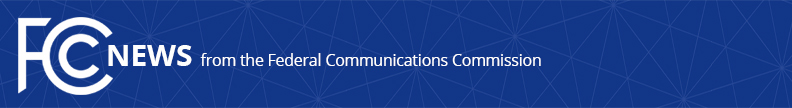 Media Contact: Kate Black 202-418-2400Kate.Black@fcc.govFor Immediate ReleaseFCC COMMISSIONER JESSICA ROSENWORCEL RELEASES PODCAST EPISODE WITH FEDERAL TRADE COMMISSIONER REBECCA KELLY SLAUGHTERWASHINGTON, November 14, 2019: Today, Commissioner Rosenworcel released the latest episode of her podcast, Broadband Conversations, featuring Federal Trade Commissioner Rebecca Kelly Slaughter. Commissioner Slaughter was sworn into as an FTC Commissioner on May 2, 2018. Commissioner Slaughter is an expert in legal, competition, telecommunications, privacy and consumer protection issues and previous to her role on the FTC she served as Chief Counsel for New York Senator and Democratic Leader Chuck Schumer. The episode is available on Apple Podcasts, Google Podcasts, Google Play, and the FCC. “Commissioner Slaughter is on the front lines of issues we hear about every day, from consumer protection to antitrust to privacy.  But not only is she working to keep our markets competitive and our data secure, she is working to expand professional space for women and mothers. Just nine days after having a child, she testified before the Senate for her nomination to the Federal Trade Commission. She was the first Commissioner to bring her baby to work and she talks about the experience. So, listeners will get to hear both how she navigated having a new baby and a new job and also how she is using her voice to fight for consumers and families in Washington.”###
Office of Commissioner Jessica Rosenworcel: (202) 418-2400Twitter: @JRosenworcelwww.fcc.gov/leadership/jessica-rosenworcelThis is an unofficial announcement of Commission action.  Release of the full text of a Commission order constitutes official action.  See MCI v. FCC, 515 F.2d 385 (D.C. Cir. 1974).